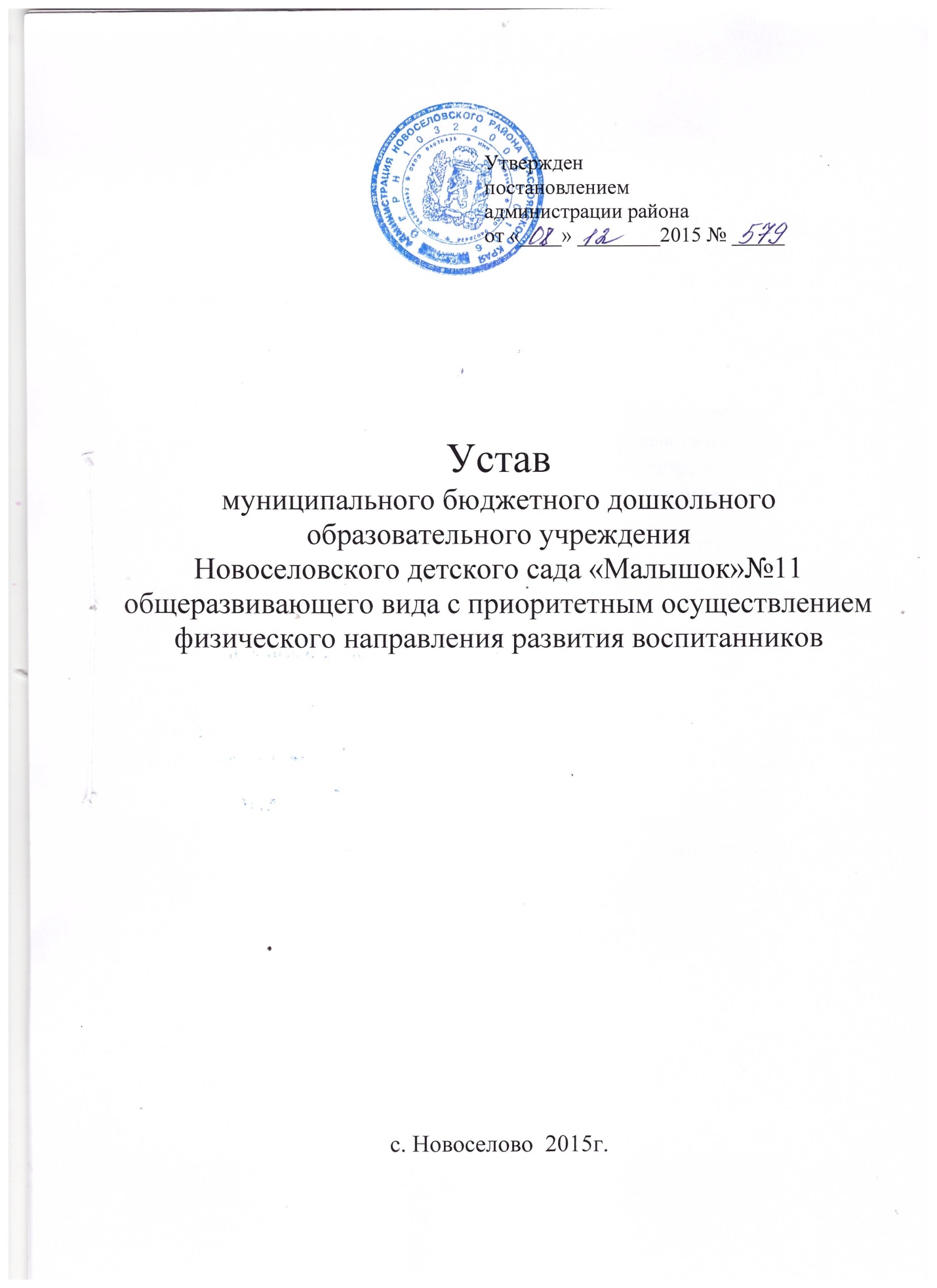 1. ОБЩИЕ ПОЛОЖЕНИЯ1.1. Муниципальное бюджетное дошкольное образовательное учреждение Новоселовский детский сад «Малышок»№11 общеразвивающего вида с приоритетным осуществлением физического направления развития воспитанников (далее по тексту - Учреждение) является некоммерческой организацией, созданной администрацией Новоселовского района путем изменения типа существующего муниципального бюджетного дошкольного образовательного учреждения Новоселовского детского сада «Малышок» №11 общеразвивающего  вида с приоритетным осуществлением физического направления развития воспитанников, не преследует извлечения прибыли в качестве основной цели своей деятельности и не распределяет полученную прибыль между участниками (учредителями). Устав Учреждения принят в соответствии с действующим законодательством Российской Федерации.1.2. Настоящий Устав муниципального бюджетного дошкольного образовательного учреждения Новоселовский  детский сад «Малышок» №11 общеразвивающего вида с приоритетным осуществлением физического направления развития воспитанников (далее по тексту - Устав) является основным документом в системе правового регулирования на уровне Учреждения. Все локальные акты, принимаемые на данном уровне, не могут противоречить настоящему Уставу.Полное наименование Учреждения: муниципальное бюджетное дошкольное образовательное учреждение Новоселовский детский сад «Малышок»№11общеразвивающего вида с приоритетным осуществлением физического направления развития воспитанников.Сокращенное наименование Учреждения: МБДОУ Новоселовский  детский сад «Малышок» №11.Организационно-правовая форма: учреждение.Тип учреждения: бюджетное.Тип образовательного учреждения: дошкольное образовательное учреждение.1.3. Учредителем Учреждения является муниципальное образование Новоселовский район, от имени которого функции и полномочия Учредителя осуществляет администрация Новоселовского района (далее – Учредитель). Учреждение находится в ведомственном подчинении отдела образования администрации Новоселовского района.1.4. Фактический адрес Учреждения: 662430, Красноярский край, Новоселовский район, с. Новоселово, ул. Октябрьская, д. 1АЮридический адрес Учреждения: 662430 Красноярский край, Новоселовский район, с. Новоселово, ул. Октябрьская, д. 1А1.5. Учреждение является юридическим лицом, имеет обособленное имущество, закрепленное на праве оперативного управления или на ином законном основании, имеет самостоятельный баланс, может от своего имени приобретать и осуществлять имущественные и личные неимущественные права, нести обязанности, быть истцом и ответчиком в суде. 1.6. В своей деятельности Учреждение руководствуется законодательством Российской Федерации, постановлениями и распоряжениями Правительства Российской Федерации, Федеральным Законом от 29.12.2012 г. № 273-ФЗ «Об образовании в Российской Федерации», Федеральным Законом  от 12.01.1996 № 7-ФЗ «О некоммерческих организациях» законами Красноярского края,  указами и распоряжениями Президента Российской Федерации, указами и распоряжениями Губернатора края, нормативно-правовыми актами Новоселовского района, решениями органов управления образования всех уровней, правилами и нормами охраны труда, техники безопасности и противопожарной защиты, а также настоящим Уставом и локальными актами Учреждения.1.7. Учреждение имеет лицевые счета в органах казначейства, имеет печать, штамп и бланки со своим наименованием и другие средства индивидуализации.1.8. Права юридического лица у Учреждения в части ведения финансово-хозяйственной деятельности, предусмотренной его Уставом и направленной на подготовку образовательной деятельности, возникают с момента государственной регистрации Учреждения.1.9. Учреждение получает лицензию на осуществление образовательной и иной деятельности  в соответствии с Федеральным законом от 29.12.2012 г. № 273-ФЗ «Об образовании в Российской Федерации» и иными нормативными правовыми актами.  1.11. Финансовое обеспечение выполнения муниципального задания Учреждения осуществляется в виде субсидий из районного, краевого, федерального бюджетов.  1.12. Организация охраны здоровья воспитанников (за исключением оказания первичной медико-санитарной помощи, прохождения периодических медицинских осмотров и диспансеризации) осуществляется Учреждением.Организацию оказания первичной медико-санитарной помощи воспитанника осуществляет краевое государственное бюджетное учреждение здравоохранения «Новоселовская районная больница». Учреждение обязано предоставить безвозмездно медицинской организации помещение, соответствующее условиям и требованиям для осуществления медицинской деятельности.Медицинский работник, наряду с администрацией и педагогическими работниками Учреждения, несет ответственность за проведение лечебно-профилактических мероприятий, соблюдение санитарно-гигиенических норм, режима и качества питания воспитанников. Штатная единица медицинского работника находится в штатном расписании краевого государственного бюджетного учреждения здравоохранения «Новоселовская районная больница».1.13. Организация питания воспитанников возлагается на Учреждение. Расписание дня должно предусматривать перерыв достаточной продолжительности для питания воспитанников.1.14. В Учреждении создание и деятельность политических партий, религиозных организаций (объединений) не допускаются.2. ЦЕЛИ И ВИДЫ ДЕЯТЕЛЬНОСТИ, ВИДЫ РЕАЛИЗУЕМЫХ ОБРАЗОВАТЕЛЬНЫХ ПРОГРАММ 2.1. Предметом деятельности Учреждения является: - реализация конституционного права граждан Российской Федерации на получение общедоступного и бесплатного дошкольного образования в интересах человека, семьи, общества и государства; - обеспечение охраны и укрепления здоровья; - создание благоприятных условий для разностороннего развития личности.2.2. Целями деятельности, для которых создано Учреждение, являются:- формирование общей культуры детей дошкольного возраста;- развитие физических, интеллектуальных, нравственных, эстетических и личностных качеств детей дошкольного возраста;- формирование предпосылок учебной деятельности детей дошкольного возраста;- сохранение  и укрепление здоровья детей дошкольного возраста;- коррекция нарушений развития различных категорий детей с ограниченными возможностями здоровья, оказание им квалифицированной психолого-педагогической помощи;- оказание методической, психолого-педагогической, диагностической и консультативной помощи родителям  (законным представителям) по вопросам воспитания, обучения и развития детей.2.3. Учреждение осуществляет следующие основные виды деятельности:- предоставление общедоступного бесплатного дошкольного образования;- присмотр и уход за детьми.2.4. Дошкольное образование направлено на формирование общей культуры, развитие физических, интеллектуальных, нравственных, эстетических и личностных качеств, формирование предпосылок учебной деятельности, сохранение и укрепление здоровья детей дошкольного возраста.2.5. Образовательный процесс предусматривает обеспечение развития различных видов деятельности с учетом возможностей, интересов, потребностей самих детей.2.6. Содержание образования в Учреждении определяется образовательной программой. Образовательная программа разрабатывается и утверждается Учреждением самостоятельно.Учреждение разрабатывает образовательную программу в соответствии с федеральными государственными образовательными стандартами и с учетом соответствующих примерных основных образовательных программ.2.7. Иные виды деятельности, не являющиеся основными:- организация и осуществление деятельности по оздоровлению воспитанников;- реализация дополнительных образовательных программ.2.8. Обучение в Учреждении осуществляется в очной форме с учетом потребностей, возможностей личности и в зависимости от объема обязательных занятий педагогического работника с воспитанниками. Обучение и воспитание детей осуществляются на русском языке.2.9. Учебная нагрузка, расписание и режим занятий обучающихся определяются в соответствии с требованиями государственных санитарно-эпидемиологических правил и нормативов.2.10. Содержание образования и условия организации обучения и воспитания, обучающихся с ограниченными возможностями здоровья определяются локальными  актами Учреждения.2.11. Освоение образовательных программ дошкольного образования не сопровождается проведением промежуточной и итоговой аттестацией воспитанников. 2.12. Ежедневный утренний прием детей проводят воспитатели, которые опрашивают родителей о состоянии здоровья детей. Выявленные больные дети или дети с подозрением на заболевание в Учреждении не принимаются; заболевших в течение дня детей изолируют от здоровых детей (временно размещают в медицинском кабинете) до прихода родителей (законных представителей) или направляют в лечебное учреждение.2.13. После перенесенного заболевания, а также отсутствия более 5 дней (за исключением выходных и праздничных дней) детей принимают в Учреждении только при наличии справки с указанием диагноза, длительности заболевания, проведенного лечения, сведений об отсутствии контакта с инфекционными больными.2.14. Режим дня в Учреждении устанавливается в соответствии с возрастными особенностями детей и способствует их гармоничному развитию. 2.15. Продолжительность самостоятельной деятельности детей, непрерывной непосредственно образовательной деятельности, прогулок, сна, а также допустимый объем образовательной нагрузки определяется Санитарно-эпидемиологическими требованиями к устройству, содержанию и организации режима работы дошкольных образовательных организаций.2.16. Домашние задания воспитанникам Учреждения не задаются.2.17. Учреждение может использовать сетевую форму реализации образовательных программ, обеспечивающую возможность их освоения воспитанниками с использованием ресурсов нескольких организаций, осуществляющих образовательную деятельность, а также при необходимости с использованием ресурсов иных организаций. Использование сетевой формы реализации образовательных программ дошкольного образования и дополнительных общеразвивающих  программ осуществляется на основании договора между Учреждением и иными указанными организациями.2.18. Для обеспечения уставной деятельности Учреждение может принимать локальные нормативные акты по основным вопросам организации и осуществления образовательной деятельности:- положения,- правила,- инструкции,- приказы,- программы, - планы,- штатное расписание и другие.	2.19. Локальные нормативные акты, затрагивающие права воспитанников и работников Учреждения, советов родителей, представительных органов обучающихся, представительных органов работников утверждаются заведующим Учреждения, и не могут противоречить настоящему Уставу и действующему законодательству Российской Федерации.          2.20. Учреждение вправе оказывать платные образовательные услуги (по договору) за рамками основной образовательной деятельности. Платные образовательные услуги не могут быть оказаны вместо основной образовательной деятельности, финансируемой за счет бюджета.3. ПОРЯДОК КОМПЛЕКТОВАНИЯ УЧРЕЖДЕНИЯ И ОРГАНИЗАЦИЯ ОБРАЗОВАТЕЛЬНОГО ПРОЦЕССА3.1. Порядок комплектования Учреждения определяется Учредителем в соответствии с законодательством Российской Федерации.                                                                                                                                        3.2. 	В Учреждении могут функционировать 6 групп  дневного пребывания с режимом работы 10,5 часов.          3.3.  В дошкольное учреждение принимаются дети в возрасте от 2 месяцев до 8 лет на основании медицинского заключения, заявления и документов, удостоверяющих личность одного из  родителей (законных представителей).3.4. Группы могут иметь общеразвивающую, компенсирующую, оздоровительную или комбинированную направленность.         3.5. Учреждение обеспечивает прием всех граждан, имеющих право на получение дошкольного образования и проживающих на территории, за которой закреплено Учреждение.         3.6. Прием  осуществляется в течение всего календарного года при наличии свободных мест.         3.7. Прием детей в Учреждение осуществляется на основании направления отдела образования администрации Новоселовского района, по личному заявлению родителя (законного представителя) ребенка при предъявлении оригинала документа, удостоверяющего личность родителя (законного представителя), либо оригинала документа, удостоверяющего личность иностранного гражданина и лица без гражданства в Российской Федерации.         3.8. Дети с ограниченными возможностями здоровья принимаются на обучение по адаптированной образовательной программе дошкольного образования только с согласия родителей (законных представителей) и на основании рекомендаций психолого-медико-педагогической комиссии.          3.9. Копии предъявляемых при приеме документов хранятся в Учреждении на время обучения ребенка.        3.10. При приеме ребенка в Учреждение руководитель обязан ознакомить родителей (законных представителей) с Уставом Учреждения, лицензией на осуществление образовательной деятельности, с образовательными программами и другими документами, регламентирующими организацию и осуществление образовательной деятельности, права и обязанности воспитанников. Факт ознакомления родителей (законных представителей) ребенка, в том числе через информационные системы общего пользования, с лицензией на осуществление образовательной деятельности, Уставом Учреждения фиксируется в заявлении о приеме и заверяется личной подписью родителей (законных представителей) ребенка.         3.11. Подписью родителей (законных представителей) ребенка фиксируется также согласие на обработку их персональных данных и персональных данных ребенка в порядке, установленном законодательством Российской Федерации.         3.12. В день приема документов  Учреждение заключает договор с родителями (законными представителями) ребенка об образовании по образовательным программам дошкольного образования.          3.13. Руководитель издает приказ о зачислении ребенка в Учреждение в течение трех рабочих дней после заключения договора. Приказ в трехдневный срок после издания размещается на информационном стенде Учреждения и на официальном сайте Учреждения в сети Интернет.          3.14. После издания приказа ребенок снимается с учета детей, нуждающихся в предоставлении места в Учреждении.          3.15. На каждого ребенка, зачисленного в Учреждение, заводится личное дело, в котором хранятся все сданные документы.         3.16. По состоянию на 1 сентября каждого года руководитель Учреждения издает приказ об утверждении списка воспитанников по группам. При поступлении ребенка в Учреждение в течение учебного года, также издается приказ о его зачислении.        3.17. В Учреждении ведется книга регистрации «Движение детей». Книга предназначена для регистрации сведений о детях и контроля за движением контингента детей в Учреждении. Книга регистрации «Движение детей» должна быть пронумерована, прошнурована и скреплена печатью.Ежегодно по состоянию на 1 сентября руководитель Учреждения обязан подвести итоги за прошедший учебный год и зафиксировать их в книге регистрации «Движение детей»: сколько детей принято в Учреждение в течение учебного года и сколько выбыло (в школу и по другим причинам).       3.18. Руководитель Учреждения предоставляет в отдел образования администрации Новоселовского муниципального района отчетность о количестве детей в каждой возрастной группе ежегодно в срок до 09 сентября текущего года.        3.19. Отчисление ребенка из Учреждения может производиться по заявлению родителя (законного представителя) ребенка. Отчисление ребенка из Учреждения оформляется приказом.4. УПРАВЛЕНИЕ УЧРЕЖДЕНИЕМ4.1. Компетенция Учредителя по управлению Учреждением определяются действующим законодательством, настоящим Уставом и включает в себя:- реорганизацию и ликвидацию Учреждения;- утверждение Устава Учреждения, утверждение изменений к Уставу Учреждения, согласование программы развития Учреждения;- получение ежегодного отчета от Учреждения о поступлении и расходовании финансовых и материальных средств, а также отчета о результатах самообследования;- назначение на должность и освобождение от должности заведующего Учреждения;- контроль за соблюдением законодательства при осуществлении уставной деятельности Учреждения;- осуществление иных полномочий, предусмотренных нормативными правовыми актами и действующим законодательством.4.2. Единоличным исполнительным органом Учреждения является заведующий, к компетенции которого относится осуществление текущего руководства его деятельностью, в том числе:- организация осуществления в соответствии с требованиями нормативных правовых актов образовательной и иной деятельности Учреждения;- организация обеспечения прав участников образовательных отношений в Учреждении;- организация разработки и принятие локальных нормативных актов, индивидуальных распорядительных актов;- организация и контроль работы административно-управленческого аппарата и педагогических кадров;- установление штатного расписания;- прием на работу работников, заключение и расторжение с ними трудовых договоров, распределение должностных обязанностей, создание условий и организация дополнительного профессионального образования работников;- представление общественности ежегодной информации (Публичный отчет) о состоянии дел в Учреждении.Заведующий принимает решения самостоятельно, если иное не установлено настоящей главой, и выступает от имени Учреждения без доверенности. 4.3. Заведующий назначается Учредителем.4.4. Органами коллегиального управления Учреждения являются:- общее собрание работников Учреждения;- педагогический совет;- совет родителей и другие органы управления Учреждением.Органы коллегиального управления действуют на основании Устава и положений об органах коллегиального управления.4.5. Общее собрание работников Учреждения является постоянно действующим высшим органом коллегиального управления. В общем собрании работников участвуют все работники, работающие в Учреждении на основании трудовых договоров. Общее собрание работников действует бессрочно. Собрание созывается по мере необходимости, но не реже одного раза в год. Собрание избирает председателя, который выполняет функции по организации работы собрания и ведет заседания, секретаря, который выполняет функции по фиксации решений собрания. Заседание собрания правомочно, если на нем присутствует более половины работников Учреждения.4.6. К компетенции общего собрания работников Учреждения относится:- заслушивание ежегодного отчета профкома и администрации Учреждения о выполнении коллективного договора;- принятие локальных актов, регулирующих трудовые отношения с работниками Учреждения, включая инструкции по охране труда, положение о комиссии по охране труда;- определение критериев и показателей эффективности деятельности работников, входящих в положение об оплате труда и стимулировании работников;- избирание представителей работников в органы и комиссии Учреждения;- рассмотрение иных вопросов деятельности Учреждения, принятых общим собранием к своему рассмотрению либо вынесенных на его рассмотрение Заведующим Учреждения. 4.7. Педагогический совет Учреждения является постоянно действующим органом коллегиального управления, осуществляющим общее руководство образовательным процессом. В педагогический совет входят все педагогические работники, работающие в Учреждении на основании трудового договора. Педагогический совет действует бессрочно. Педагогический совет собирается по мере необходимости, но не реже одного раза в год. Педагогический совет может собираться по инициативе заведующего  Учреждения, общего собрания работников Учреждения. 4.8. К компетенции педагогического совета Учреждения относится:- реализация государственной политики по вопросам образования;- совершенствование организации образовательной деятельности Учреждения;- разработка и утверждение образовательных программ Учреждения; - определение основных направлений развития Учреждения, повышения качества и эффективности образовательной деятельности; - принятие локальных нормативных актов о правах и законных интересах воспитанников, законных представителей несовершеннолетних обучающихся, педагогов;- принятие решений о переводе из группы в группу;- вовлечение родителей (законных представителей) в образовательную деятельность и др.Решения педагогического совета принимаются открытым голосованием простым большинством голосов, присутствующих на заседании. В случае равенства голосов решающим является голос председателя. 	4.9. Права, обязанности и ответственность работников Учреждения, занимающих должности инженерно-технических, административно-хозяйственных, производственных, учебно-вспомогательных и иных работников, осуществляющих вспомогательные функции, устанавливаются локальным актом Учреждения.5. ФИНАНСОВО-ХОЗЯЙСТВЕННАЯ ДЕЯТЕЛЬНОСТЬ, ИМУЩЕСТВО УЧРЕЖДЕНИЯ5.1. Имущество Учреждения находится в муниципальной собственности Новоселовского района, отражается на самостоятельном балансе Учреждения и закреплено за ним на праве оперативного управления. В отношении этого имущества Учреждение осуществляет в пределах, установленных законом, в соответствии с целями своей деятельности и назначением имущества права владения, пользования и распоряжения им.Земельные участки закрепляются за Учреждением в порядке, установленном законодательством Российской Федерации.5.2. Учреждение без согласия собственника не вправе распоряжаться особо ценным движимым имуществом, закрепленным за ним собственником или приобретенным Учреждением за счет средств, выделенных ему из районного бюджета на приобретение такого имущества, а также недвижимым имуществом. Остальным имуществом, находящимся у него на праве оперативного управления, Учреждение вправе распоряжаться самостоятельно, если иное не установлено законом.Уменьшение объема субсидии, предоставленной на выполнение муниципального задания, в течение срока его выполнения осуществляется только при соответствующем изменении муниципального задания.5.3. Учреждение может совершать крупные сделки только с предварительного согласия Учредителя.Крупной сделкой признается сделка или несколько взаимосвязанных сделок, связанных с распоряжением денежными средствами, которыми Учреждение вправе распоряжаться самостоятельно, отчуждением иного имущества, а также с передачей такого имущества в пользование или в залог при условии, что цена такой сделки либо стоимость отчуждаемого или передаваемого имущества превышает 10 процентов балансовой стоимости активов Учреждения, определяемой по данным его бухгалтерской отчетности на последнюю отчетную дату.5.4. Учреждение вправе с согласия Учредителя передавать некоммерческим организациям в качестве их учредителя или участника денежные средства (если иное не установлено условиями их предоставления) и иное имущество, за исключением особо ценного движимого имущества, закрепленного за ним собственником или приобретенного Учреждением за счет средств, выделенных ему из районного бюджета на приобретение такого имущества, а также недвижимого имущества.Учреждение вправе вносить указанное имущество в уставный (складочный) капитал хозяйственных обществ или иным образом передавать им это имущество в качестве их учредителя или участника.5.5. Деятельность Учреждения финансируется в соответствии с законодательством на основе нормативов финансового обеспечения образовательной деятельности.Источниками формирования имущества и финансовых ресурсов Учреждения являются:- имущество и денежные средства, переданные учредителем, поступления от приносящей доход деятельности, безвозмездные поступления в денежной и имущественной форме, а также иные источники в соответствии с законодательством Российской Федерации.- имущество, переданное Учреждению отделом по управлению муниципальным имуществом администрации Новоселовского района;- субсидии из районного бюджета на выполнение Учреждением муниципального задания;- средства, выделяемые целевым назначением в соответствии с целевыми программами.5.6. Учреждение не вправе размещать денежные средства на депозитах в кредитных организациях, а также совершать сделки с ценными бумагами. 5.7. При осуществлении права оперативного управления имуществом Учреждение обязано:- эффективно использовать имущество;- обеспечивать сохранность и использование имущества строго по целевому назначению;- не допускать ухудшения технического состояния имущества, помимо его ухудшения, связанного с нормативным износом в процессе эксплуатации;- осуществлять капитальный и текущий ремонт имущества.5.8. Учреждение не вправе совершать сделки, возможными последствиями которых является отчуждение или обременение имущества, закреплённого за Учреждением, или имущества, приобретённого за счёт средств, выделенных Учреждению из районного бюджета, а также другим способом распоряжаться этим имуществом и закреплёнными за Учреждением земельными участками, если иное не установлено законодательством. Отдел по управлению муниципальным имуществом администрации Новоселовского района в отношении имущества, закрепленного за Учреждением собственником, либо приобретенного Учреждением за счет средств, выделенных ему из районного бюджета на приобретение этого имущества, вправе изъять излишнее, неиспользуемое либо используемое не по назначению имущество и распорядиться им по своему усмотрению.5.9. Учреждение самостоятельно  осуществляет финансово-хозяйственной деятельность в пределах, установленных законодательством Российской Федерации и настоящим Уставом.Учреждение в порядке, определённом федеральным и региональным законодательством о труде, системами оплаты труда работников бюджетной сферы, распределяет должностные обязанности, устанавливает заработную плату работников Учреждения, в том числе надбавки и доплаты к должностным окладам, порядок и размеры их премирования, штатное расписание.5.10. Учреждение вправе вести предпринимательскую деятельность в соответствии с законодательством РФ в области предпринимательской деятельности, Федеральным Законом от 29.12.2012 г. № 273-ФЗ «Об образовании в Российской Федерации» лишь постольку, поскольку такая деятельность будет служить достижению целей, ради которых создано Учреждение. Доходная (в том числе предпринимательская) деятельность Учреждения может быть прекращена (приостановлена) в случаях и порядке, предусмотренном законодательством РФ.Учреждение вправе заключать от своего имени гражданско-правовые и иные договоры для осуществления административно-хозяйственной деятельности.5.11. Учреждению принадлежит право распоряжения денежными средствами и имуществом, переданными ему физическими и юридическими лицами в форме дара, пожертвования или по завещанию, а также доходами от собственной деятельности Учреждения и приобретённым на эти доходы имуществом. Учреждение обязано представлять имущество к учету в реестре муниципальной собственности Новоселовского района в отдел по управлению муниципальным имуществом администрации Новоселовского района.5.12. В пределах, имеющихся в его распоряжении финансовых средств, Учреждение осуществляет материально-техническое обеспечение и оснащение оборудованием помещений в соответствии с государственными и местными нормами и требованиями.5.13. Учреждение обязано обеспечить содержание закреплённых за ней на праве оперативного управления или принадлежащих ему на праве собственности зданий, сооружений, имущества, оборудования и другого имущества потребительского, социального, культурного и иного назначения на уровне не ниже определяемого нормативами, действующими на территории Новоселовского района.Развитие материально-технической базы Учреждения, проведение текущего и капитального ремонта осуществляется самим Учреждением в пределах средств, выделенных из районного бюджета и собственных финансовых средств.5.14. Учреждение отвечает по своим обязательствам всем находящимся у него на праве оперативного управления имуществом, как закрепленного за Учреждением собственником имущества, так и приобретенного за счет доходов, полученных от приносящей доход деятельности, за исключением особо ценного движимого имущества, закрепленного за Учреждением собственником этого имущества или приобретенного Учреждением за счет средств, выделенных из районного бюджета, а также недвижимого имущества.6. РЕОРГАНИЗАЦИЯ И ЛИКВИДАЦИЯ И УЧРЕЖДЕНИЯ          	6.1. Реорганизация (изменение организационно-правовой формы, статуса) Учреждения может быть осуществлена по решению Учредителя. Учреждение может быть реорганизовано в иную некоммерческую организацию в соответствии с законодательством Российской Федерации.Ликвидация Учреждения может быть осуществлена по решению Учредителя.Ликвидация сельского дошкольного образовательного Учреждения допускается только с согласия схода жителей населенных пунктов, обслуживаемых данным Учреждением.Ликвидация Учреждения может быть осуществлена по решению суда и в случае осуществления деятельности без надлежащей лицензии либо деятельности, запрещенной законом.6.2. Учредитель создает ликвидационную комиссию. С момента назначения ликвидационной комиссии к ней переходят полномочия по управлению Учреждением.Ликвидационная комиссия составляет ликвидационный баланс и представляет его Учредителю.6.3. При ликвидации Учреждения имущество, закрепленное за Учреждением на праве оперативного управления, поступает в распоряжение Учредителя.6.4. Учреждение считается прекратившим свою деятельность с момента внесения соответствующей записи в Единый государственный реестр юридических лиц.6.5. При ликвидации и реорганизации увольняемым работникам гарантируется соблюдение их прав в соответствии с законодательством Российской Федерации.6.6. Имущество Учреждения, оставшееся после удовлетворения требований кредиторов, а также имущество, на которое в соответствии с федеральными законами не может быть обращено взыскание по обязательствам Учреждения, передается ликвидационной комиссией собственнику имущества.6.7. При прекращении деятельности Учреждения все документы: управленческие, финансово-хозяйственные, по личному составу и другие – передаются в установленном порядке правопреемнику (правопреемникам). При отсутствии правопреемника документы постоянного хранения, имеющие научно-историческое значение, документы по личному составу (приказы, личные дела и другие) передаются на государственное хранение в муниципальный архив администрации Новоселовского района. Передача и упорядочение документов осуществляются силами и за счет средств Учреждения в соответствии с требованиями архивных органов.7. ЗАКЛЮЧИТЕЛЬНЫЕ ПОЛОЖЕНИЯ 7.1. Изменения и дополнения к настоящему Уставу Учреждения утверждаются Учредителем и вступают в силу с момента их регистрации в порядке, установленном действующим законодательством.7.2. Устав учреждения, утвержденный постановлением № 268 от 08.04.2011 г. с последующими изменениями и дополнениями, утрачивает силу с момента государственной регистрации настоящего Устава в порядке, установленном действующим законодательством.7.3. Настоящий Устав не может противоречить действующему законодательству Российской Федерации. В случае такого противоречия применяются положения действующего законодательства.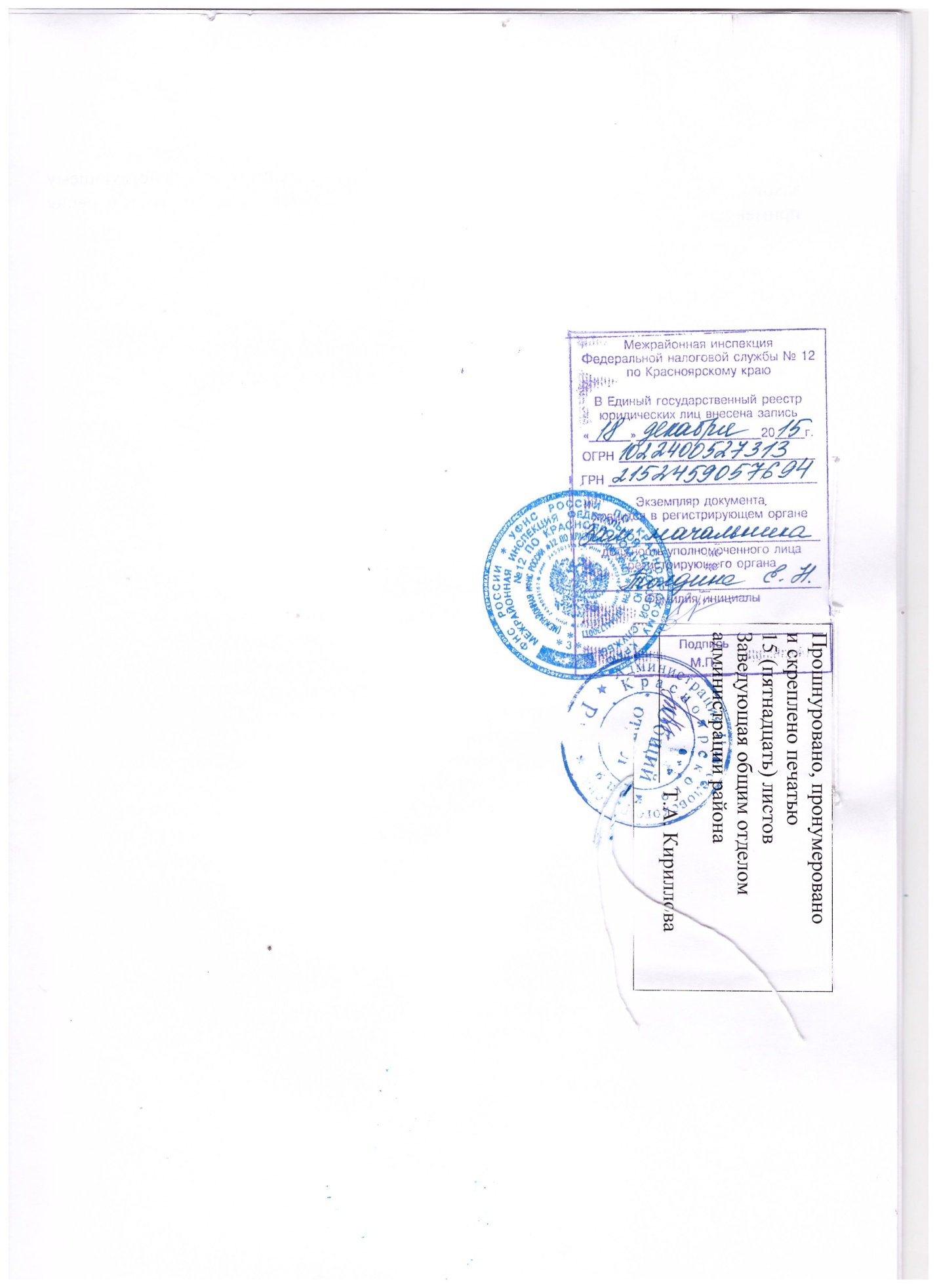 